Grace Academy: Faculty Name & Qualifications 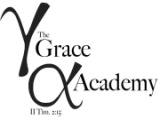 STUDENT Name:           	Grade:                	Year:       FACULTY Name:         SUBJECT(S) for this school year:       EDUCATION – Post High SchoolWork Experience -Skills /HobbiesWorkshops/ Seminars/ Other Training (Include dates)Instructions:  This is a fill-able form.  Simply tab to each field to enter the data.  The form will automatically expand.Please complete a Faculty Form for each subject.  If the same faculty is teaching one or more subjects you may list the subjects in the field above.If you do not wish use this fill-able form use the printable version of this form.